Игровые развивающие студии на базе дошкольного учреждения как эффективные формы коррекционной работы с детьми с умственной отсталостью (интеллектуальными нарушениями)Кружковая работа – это деятельность, направленная на расширение общих и углубление специальных знаний, удовлетворение индивидуальных интересов и развитие творческих способностей детей с ОВЗ Целью кружковой работы является создание развивающей коммуникативной среды для детей с ОВЗ, а также стимулирование детской одарённости в области творческого, физического, социально-личностного и интеллектуального развития воспитанников   в рамках реализуемых в дошкольном учреждении воспитательной программы и основной адаптированной образовательной программыЗадачи:Создание условий для развития личности;Развитие мотивации личности к познанию и творчеству;Способствование созданию эмоционального благополучия воспитанников;Оказание помощи  в социализации  детей с ОВЗ;Развитие интеллектуальной и духовной сторон личности ребенка;         Игровая развивающая студия «Учимся, играя»Цель: развитие интеллектуальных способностей, графомоторных навыков, подготовка дошкольника к успешному обучению в школе.Задачи: - Развивать высшие психические функции и познавательные процессы: внимание, восприятие, мышление, память, воображение, наблюдательность, сообразительность, фантазию.- Развивать аналитическое мышления (способность постижения признаков и связей между явлениями, способность действовать по образцу), логическое  мышление.- Развивать сенсорную и двигательную сферу.- Воспитывать самостоятельность, пытливость, желание выполнить задание правильно и до конца. Учитель-дефектолог активно использует в своей работе разные инновационные методы и пособия:«Многофункциональную ширму», «Световой экран»,«Прозрачный экран», «Магнитные планшеты» Учитель-дефектолог: Валягина Вера Витальевна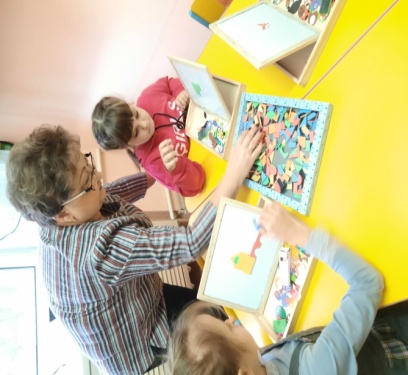 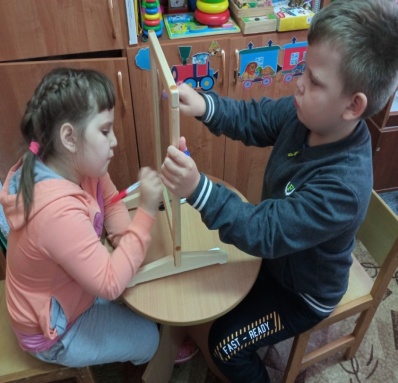 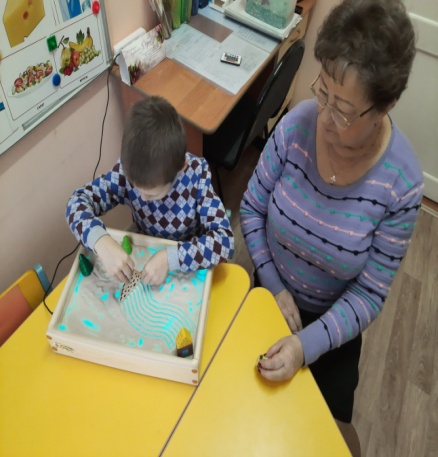 Игровая развивающая студия «Развивайка»Цель: Развитие интереса к познавательной деятельности, оперативных сторон мышления, социально-коммуникативных способностей через природотерапаиюЗадачи: - Развитие позитивной реакции на звуки, запахи, тактильные ощущения и т.д.- Обогащение сенсорного опыта детей средствами игровых практических действий с песком, водой, природным материалом;- Формирование осмысленной целенаправленной деятельности детей в процессе выполнения практических игровых заданий с объектами природы;- Активизация оперативных сторон мышления. Формирование метода проб, как основного способа решения проблемно-практических ситуаций;- Использование компенсаторных механизмов для реабилитации психического здоровья;Используемые темы: «Рисование на песке», «Свойства воды и песка», «Сложи узор»Учитель-дефектолог: Панасенков Татьяна Николаевна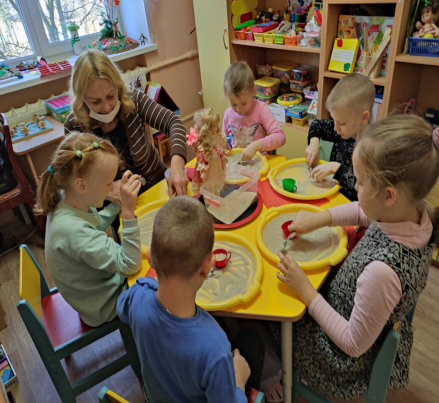 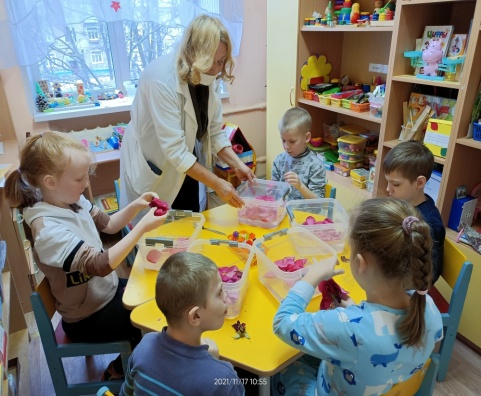 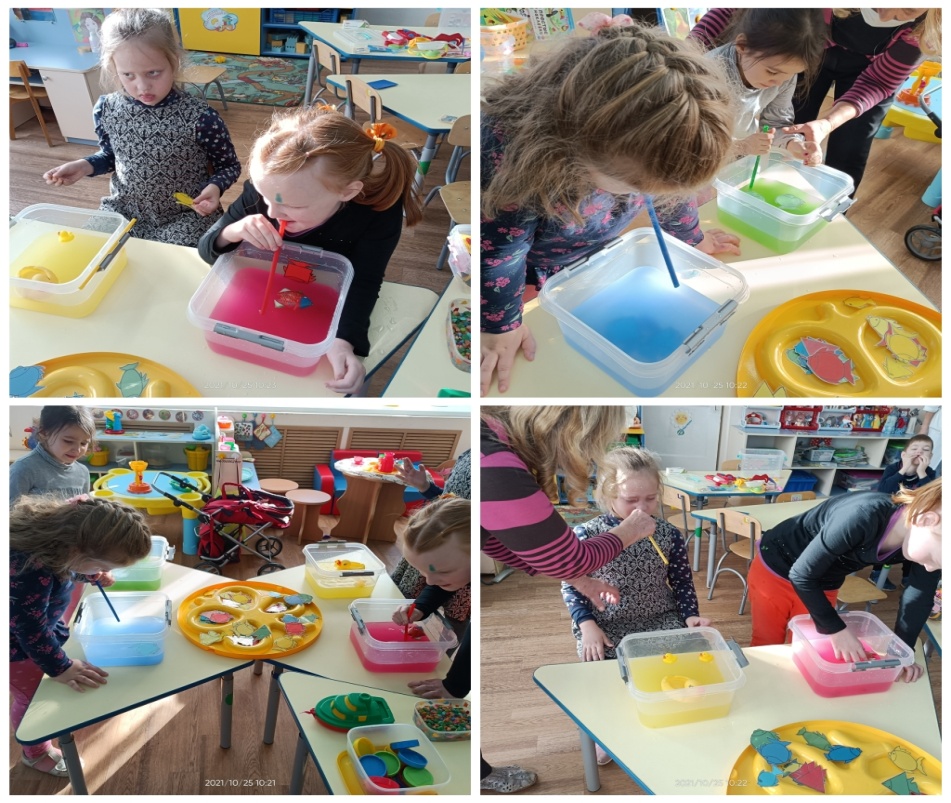 Игровая развивающая студия «Пластилиновое чудо»Цель: Развитие познавательной активности, творческого мышления, воображения, ручной и тонкой моторики у детей с ОВЗ через пластилинографиюЗадачи:  - знакомить с новым способом изображения – пластилинографией, основными приемами пластилинографии (надавливание, размазывание, отщипывание, вдавливание);- формировать умение передавать простейший образ предметов, явлений окружающего мира посредством пластилинографии;- формировать умение сопоставлять тактильное обследование предмета со зрительным восприятием формы, пропорции и цвета. На занятиях используется «Плейдо»-игровое пособие для лепки, мягкий пластилин, кинетический песок, объёмные формочки для лепки. Учитель-дефектолог: Кашина Наталья Михайловна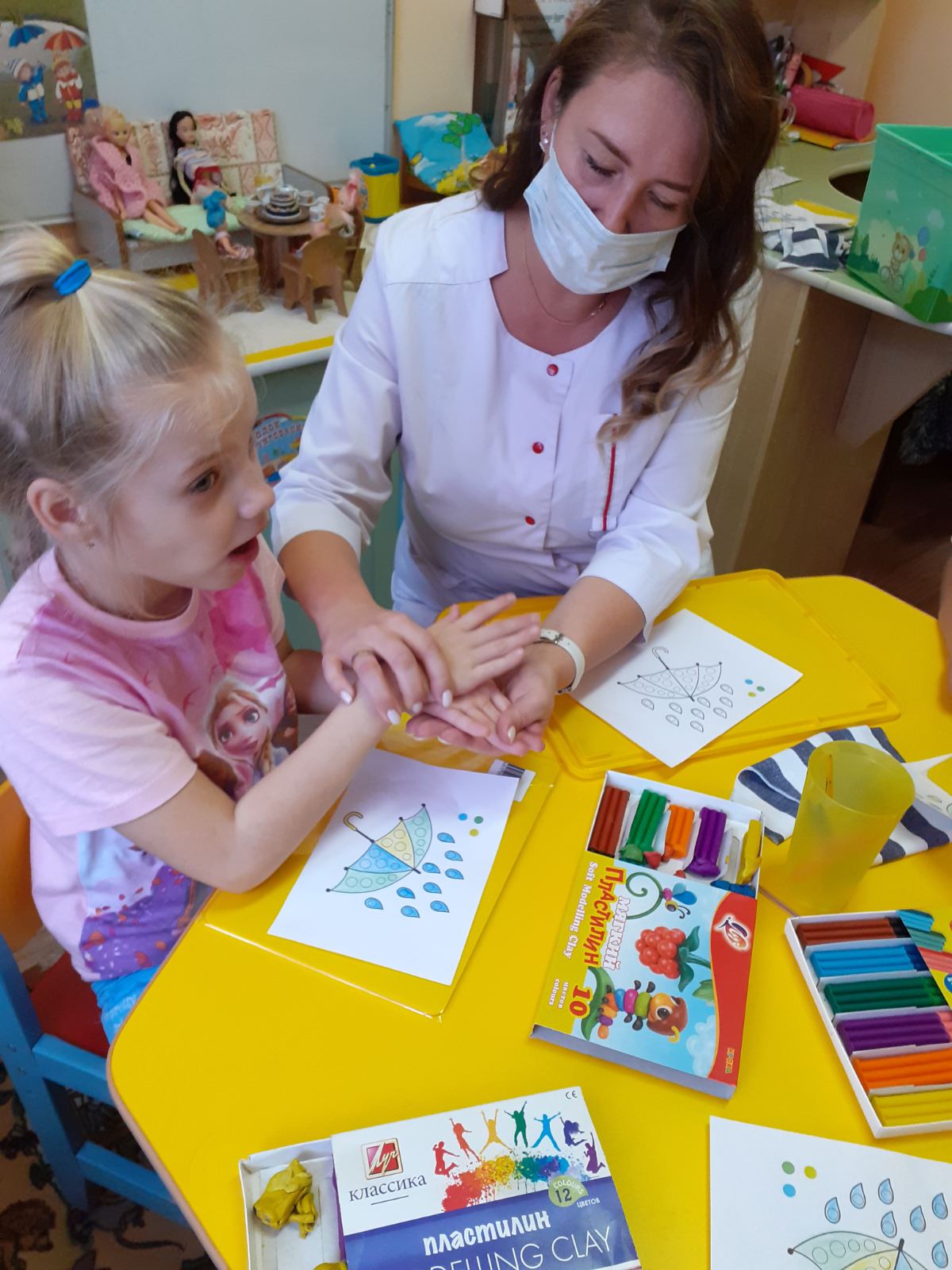 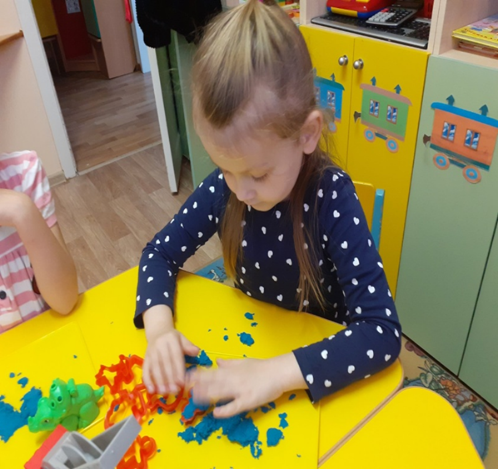 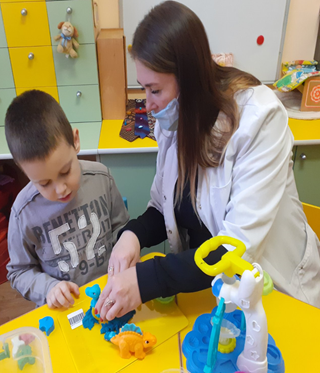 Игровая развивающая студия «Волшебные пальчики»Цель: Развитие художественно-познавательных потребностей детей через активное участие в творческих видах деятельностиЗадачи:- создание оптимальных условий для психологического благополучия, самореализации, самовыражения детей в условиях детского сада- способствовать формированию мотивации к различным видам художественной деятельности- способствовать повышению адаптационных способностей личности в условиях детского сада- способствовать изменению негативных стереотипов поведения к активной индивидуальной и коллективной деятельности.Педагог в работе с детьми использует бросовый и природный материал.Учитель-дефектолог: Коледа Светлана Алексеевна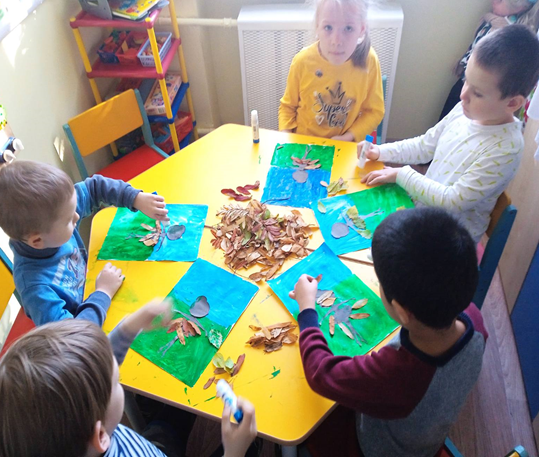 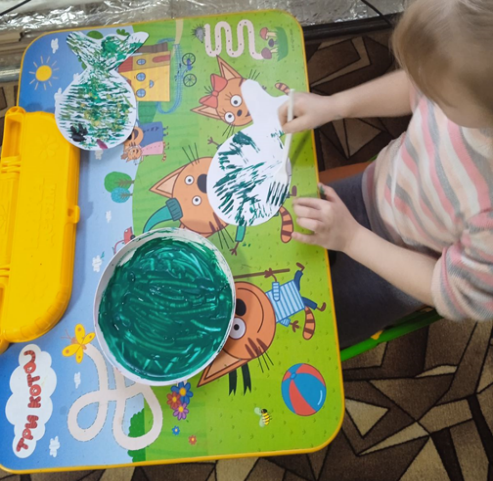 Игровая развивающая студия «Умные движения»Цель: развитие высших психических функций мозга с помощью двигательных и дыхательных упражненийЗадачи: - компенсация когнитивных и поведенческих нарушений за счет функциональной активации подкорковых образований мозга;- развитие высших психических функций; развитие тонкой моторики (возможность точного выполнения изолированных движений, дифференцированных положений пальцев рук, развитие мелкой мускулатуры пальцев рук); - оптимизация и стабилизация общего тонуса тела (развитие плавности, переключаемости и точности движений); - развитие произвольной регуляции движений.- развитие навыков ведения коллективной (совместной) деятельности.Педагог на игровых занятиях использует «Доски балансиры» «Надувные мячи», «Пособия для развития межполушарного взаимодействия»Учитель-дефектолог: Соколова Мария Игоревна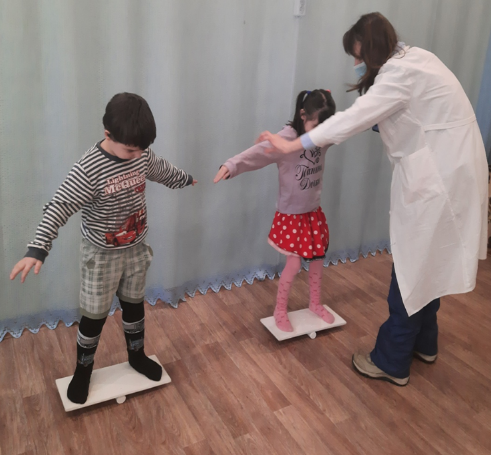 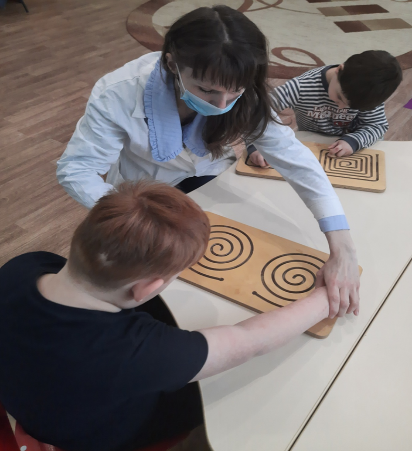 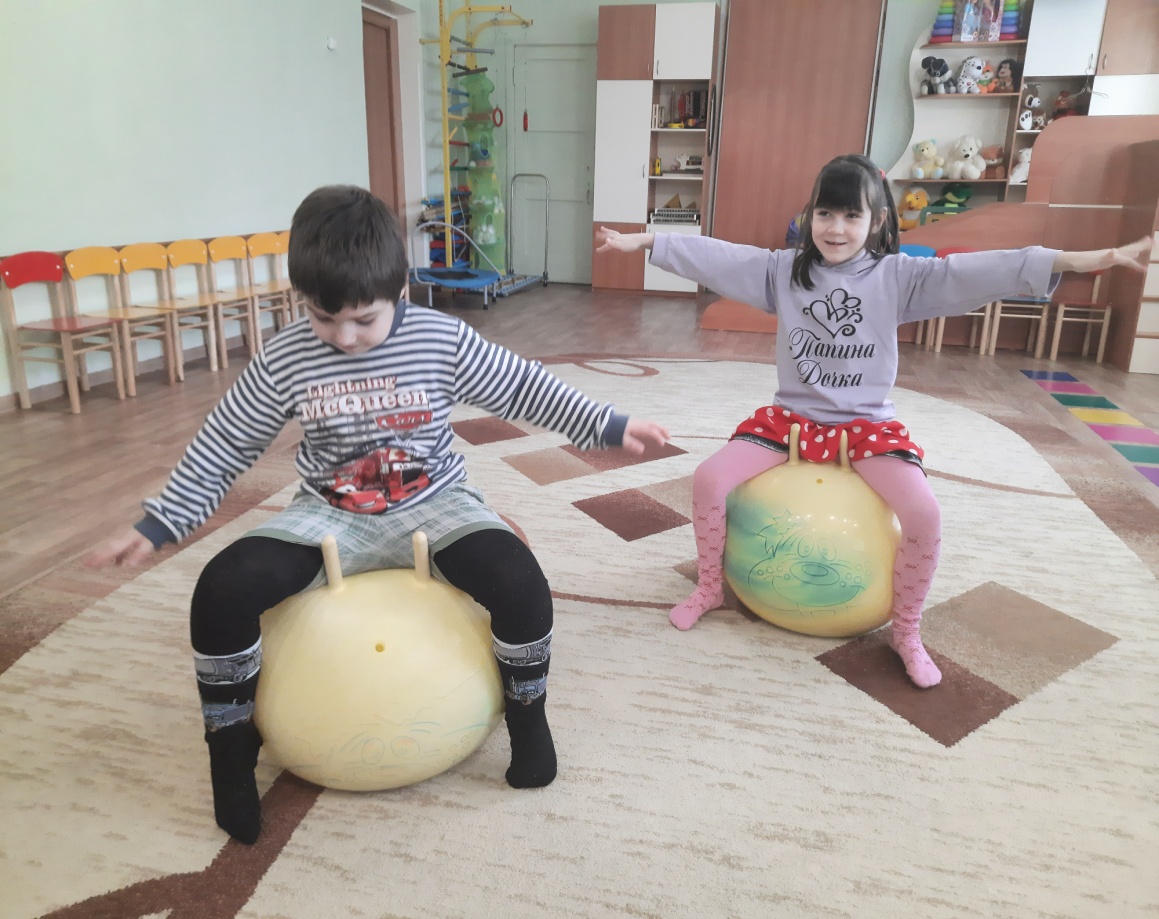 Игровая развивающая студия «В гостях у сказки»Цель: Развитие речи и гармонизация эмоционально-коммуникативной сферы детей с ОВЗ через театрализованную игруЗадачи: - Воспитание творческого, раскованного, эмоционального, общительного ребенка, владеющего своим телом и словом, слышащего и понимающего партнера во взаимодействии;- Совершенствование игровых навыков и творческой самостоятельности детей через постановку музыкальных, театральных сказок, кукольных спектаклей, игр-драматизаций.Учитель логопед: Пущён Ольга Сергеевна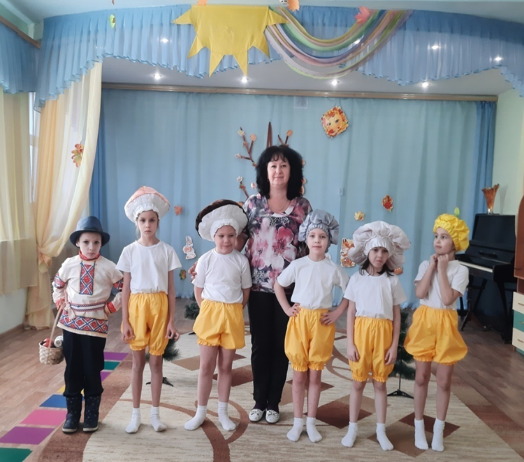 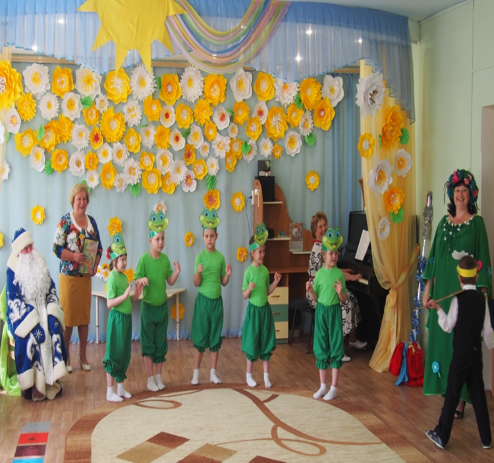 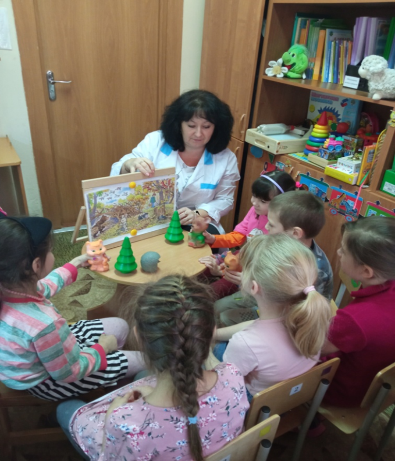 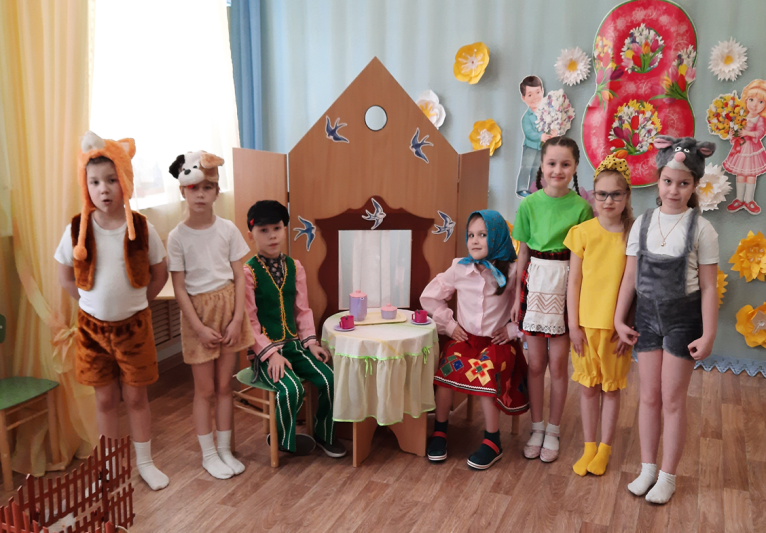 Игровые развивающие студии, как форма работы, оказывают большую помощь в освоении детьми с интеллектуальной недостаточностью воспитательно-образовательной программы в ДОУ.